Seedling & Plant SaleTHURSDAY & FRIDAY, MARCH 1st & 2nd BUNCOMBE SWCD49 Mount Carmel RoadAsheville, NC 28806(828) 250-4785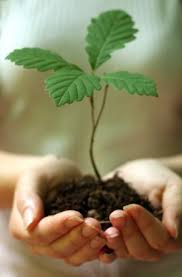 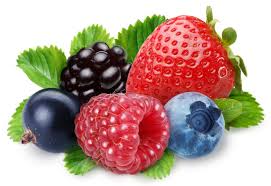 8AM – 5PM OR UNTIL SOLD OUTLIMITED QUANTITIES – COME EARLY FOR BEST SELECTION!